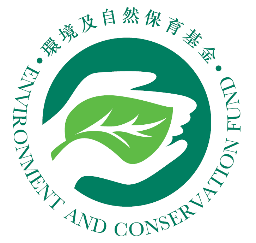 环境及自然保育基金环保教育和社区参与项目计划 - 参加者意见调查(由活动参加者填写)本会进行参加者意见调查，目的是为了评估活动的成效，作为日后检讨改善的根据。请就以下的问题在适当空格内加上或在适当的空栏上表达您的意见，多谢合作。项目及活动名称:__________________________________________________活动日期:_______________(建议由机构代参加者填写)~ 谢谢您的宝贵意见 ~非常同意同意一般不同意非常不同意活动增加参加者的环保知识及对本地环境问题的认识活动提高参加者的环保意识活动提高参加者对其他环保活动的兴趣活动有助参加者在日常生活中实践环保(如减少废物/将废物分类回收/节约能源/珍惜水资源等)  活动有助参加者对家人、同学、朋友宣扬环保其他意见/提议(如空位不敷填写，请另页详列有关资料。)参加者对改善环保教育和社区参与项目活动之意见(如空位不敷填写，请另页详列有关资料。)